АДМИНИСТРАЦИЯКЛЮКВИНСКОГО СЕЛЬСОВЕТАКУРСКОГО РАЙОНА=================================================ПОСТАНОВЛЕНИЕот 16 февраля 2024 № 100О создании согласительной комиссии и утверждении регламента работы согласительной комиссии по согласованию местоположения границ земельных участков при выполнении комплексных кадастровых работВ соответствии с федеральными законами от 6 октября 2003 года N 131-ФЗ «Об общих принципах организации местного самоуправления в Российской Федерации», от 24 июля 2007 года N 221-ФЗ «О кадастровой деятельности», постановлением Администрации Курской области от 31.05.2019 N 489-па «Об утверждении Типового регламента работы согласительной комиссии по согласованию местоположения границ земельных участков при выполнении комплексных кадастровых работ», Уставом муниципального образования «Клюквинский сельсовет» Курского района Курской области, Администрация Клюквинского сельсовета Курского района ПОСТАНОВЛЯЕТ:1.	Создать согласительную комиссию по согласованию местоположения границ земельных участков при выполнении комплексных кадастровых работ на территории Клюквинского сельсовета Курского района Курской области и утвердить ее прилагаемый состав.2.	Утвердить прилагаемый регламент работы согласительной комиссии по согласованию местоположения границ земельных участков при выполнении комплексных кадастровых работ на территории Клюквинского сельсовета Курского района Курской области.3.	Контроль за исполнением постановления оставляю за собой.4.	Постановление вступает в силу со дня его подписания.Глава Клюквинского сельсоветаКурского района	            В.Л. ЛыковУтвержденпостановлениемАдминистрацииКлюквинского сельсоветаКурского районаот 16 февраля 2023 г. N 100 СОСТАВСОГЛАСИТЕЛЬНОЙ КОМИССИИ ПО СОГЛАСОВАНИЮ МЕСТОПОЛОЖЕНИЯ ГРАНИЦ ЗЕМЕЛЬНЫХ УЧАСТКОВ ПРИ ВЫПОЛНЕНИИКОМПЛЕКСНЫХ КАДАСТРОВЫХ РАБОТПредседатель комиссии: Лыков Виктор Леонидович - Глава                  Клюквинского сельсовета Курского района Курской области;Члены комиссии: Щербатых Александр Александрович - начальник управления земельных отношений Министерства имущества Курской области;Марьенков Сергей Владимирович - начальник управления по земельным правоотношениям, муниципальному земельному контролю и вопросам АПК Администрации Курского района Курской области;Звягинцева Елена Алексеевна - начальник отдела архитектуры Администрации Курского района Курской области;Авдеева Светлана Николаевна - начальник Курского межмуниципального отдела Управления Росреестра по Курской области;Бороденко Ирина Васильевна - начальник отдела управления федеральным имуществом и взаимодействия с органами власти и местного самоуправления в Курской области МТУ Росимущества в Курской и Белгородской областях;Иванова Людмила Михайловна - представитель по доверенности от Ассоциации "Союз кадастровых инженеров", заместитель директора - главный технолог филиала ППК "Роскадастр" по Курской области.Утвержденпостановлением Администрации Клюквинского сельсоветаКурского районаот 16 февраля 2023 г. N100РЕГЛАМЕНТРАБОТЫ СОГЛАСИТЕЛЬНОЙ КОМИССИИ ПО СОГЛАСОВАНИЮ МЕСТОПОЛОЖЕНИЯ ГРАНИЦ ЗЕМЕЛЬНЫХ УЧАСТКОВ ПРИ ВЫПОЛНЕНИИКОМПЛЕКСНЫХ КАДАСТРОВЫХ РАБОТ1. Общие положения1.1. Настоящий регламент работы согласительной комиссии по согласованию местоположения границ земельных участков при выполнении комплексных кадастровых работ (далее - Регламент) разработан в соответствии со статьей 42.10 Федерального закона от 24 июля 2007 года N 221-ФЗ «О кадастровой деятельности» (далее - Федеральный закон N 221-ФЗ).1.2. Регламент определяет состав, полномочия и порядок работы согласительной комиссии по согласованию местоположения границ земельных участков при выполнении комплексных кадастровых работ (далее - Согласительная комиссия).Согласительная комиссия в своей деятельности руководствуется Конституцией Российской Федерации, федеральными конституционными законами, федеральными законами, указами и распоряжениями Президента Российской Федерации, постановлениями и распоряжениями Правительства Российской Федерации, законами Курской области, нормативными правовыми актами федеральных органов исполнительной власти, иными нормативными правовыми актами, а также настоящим Регламентом.2. Состав Согласительной комиссии2.1. В состав Согласительной комиссии включаются по одному представителю от:1) министерства имущества Курской области;2) федеральных органов исполнительной власти, осуществляющих полномочия собственника в отношении соответствующих объектов недвижимости, находящихся в федеральной собственности;2.1) федерального органа исполнительной власти, осуществляющего функции по оказанию государственных услуг и управлению государственным имуществом в области лесных отношений, в случае, если объектами комплексных кадастровых работ являлись лесные участки из земель лесного фонда;3) Администрации Клюквинского сельсовета Курского района;4) Администрации Курского района Курской области;5) Управления Росреестра по Курской области;6) саморегулируемой организации, членом которой является кадастровый инженер;7) уполномоченного в области градостроительной деятельности органа местного самоуправления поселения, на территории которого выполняются комплексные кадастровые работы;8) общего собрания членов товарищества, если комплексные кадастровые работы выполняются в отношении объектов недвижимости, расположенных в границах территории ведения гражданами садоводства или огородничества для собственных нужд.2.2. Председателем Согласительной комиссии является Глава Клюквинского сельсовета Курского района или уполномоченное им лицо.2.3. Состав Согласительной комиссии утверждается правовым актом Администрации Клюквинского сельсовета Курского района.3. Полномочия Согласительной комиссииК полномочиям Согласительной комиссии относятся:1) рассмотрение возражений заинтересованных лиц, указанных в части 3 статьи 39Федерального закона N 221-ФЗ (далее - заинтересованные лица), относительно местоположения границ земельных участков, принадлежащих на праве:собственности (за исключением случаев, если такие смежные земельные участки, находящиеся в государственной или муниципальной собственности, предоставлены гражданам в пожизненное наследуемое владение, постоянное (бессрочное) пользование либо юридическим лицам, не являющимся государственными или муниципальными учреждениями либо казенными предприятиями, в постоянное (бессрочное) пользование);пожизненного наследуемого владения;постоянного (бессрочного) пользования (за исключением случаев, если такие смежные земельные участки предоставлены государственным или муниципальным учреждениям, казенным предприятиям, органам государственной власти или органам местного самоуправления в постоянное (бессрочное) пользование);аренды (если такие смежные земельные участки находятся в государственной или муниципальной собственности и соответствующий договор аренды заключен на срок более чем пять лет);2) подготовка заключения Согласительной комиссии о результатах рассмотрения возражений заинтересованных лиц относительно местоположения границ земельных участков, в том числе о нецелесообразности изменения проекта карты-плана территории в случае необоснованности таких возражений или о необходимости изменения исполнителем комплексных кадастровых работ карты-плана территории в соответствии с такими возражениями;3) оформление акта согласования местоположения границ при выполнении комплексных кадастровых работ;4) разъяснение заинтересованным лицам возможности разрешения земельного спора о местоположении границ земельных участков в судебном порядке.4. Порядок работы Согласительной комиссии4.1. Согласительная комиссия формируется в течение двадцати рабочих дней со дня заключения контракта на выполнение комплексных кадастровых работ органом местного самоуправления городского округа или поселения, на территории которого выполняются комплексные кадастровые работы.4.2. В целях согласования местоположения границ земельных участков, являющихся объектами комплексных кадастровых работ и расположенных в границах территории выполнения этих работ, Согласительная комиссия проводит заседание, извещение о проведении которого осуществляется в порядке, установленном частью 8 статьи 42.10 Федерального закона N 221-ФЗ.4.3. Проект карты-плана территории одновременно с извещением о проведении заседания Согласительной комиссии размещается заказчиком комплексных кадастровых работ на его официальном сайте в информационно-телекоммуникационной сети «Интернет» (при наличии официального сайта) и направляется им в порядке, предусмотренном частью 9 статьи 42.10 Федерального закона N 221-ФЗ.4.4. Согласительная комиссия обеспечивает ознакомление любых лиц с проектом карты-плана территории, в том числе в форме документа на бумажном носителе, в соответствии с настоящим Регламентом.4.5. На заседании Согласительной комиссии представляется проект карты-плана территории, разъясняются результаты выполнения комплексных кадастровых работ, порядок согласования местоположения границ земельных участков и регламент работы Согласительной комиссии.4.6. При выполнении комплексных кадастровых работ согласование местоположения границ проводится в отношении земельных участков, местоположение границ которых подлежит обязательному согласованию в соответствии с Федеральным законом N 221-ФЗ.4.7. Возражения заинтересованного лица относительно местоположения границ земельного участка, указанного в пунктах 1 и 2 части 1 статьи 42.1Федерального закона N 221-ФЗ, могут быть представлены в письменной форме в Согласительную комиссию в период со дня опубликования извещения о проведении заседания Согласительной комиссии до дня проведения данного заседания, а также в течение тридцати пяти календарных дней со дня проведения первого заседания Согласительной комиссии.4.8. Заседание Согласительной комиссии считается правомочным при присутствии не менее двух третей членов от общего состава Согласительной комиссии.4.9. При голосовании каждый член Согласительной комиссии имеет один голос.4.10. Решения Согласительной комиссии принимаются открытым голосованием простым большинством голосов от присутствующих на заседании членов Согласительной комиссии. При равенстве голосов председатель Согласительной комиссии имеет право решающего голоса.По результатам обсуждения Согласительной комиссией принимаются решения:о признании местоположения границ земельного участка (участков) согласованным в случаях, предусмотренных пунктом 1 части 17 статьи 42.10 Федерального закона N 221-ФЗ;о нецелесообразности изменения проекта карты-плана территории в случае необоснованности представленных заинтересованными лицами возражений относительно местоположения границ земельных участков;о внесении исполнителем комплексных кадастровых работ изменений в проект карты-плана территории в соответствии с представленными заинтересованными лицами возражениями относительно местоположения границ земельных участков;о признании местоположения границ земельного участка (участков) спорным в случаях, предусмотренных пунктом 2 части 17 статьи 42.10 Федерального закона N 221-ФЗ;о направлении заказчику комплексных кадастровых работ для утверждения, оформленного исполнителем комплексных кадастровых работ проекта карты-плана территории в окончательной редакции и необходимых для его утверждения материалов заседания Согласительной комиссии.4.11. Председатель Согласительной комиссии:осуществляет общее руководство деятельностью Согласительной комиссии;ведет заседание Согласительной комиссии.4.12. По результатам работы Согласительной комиссии составляется протокол заседания Согласительной комиссии, форма и содержание которого утверждаются органом нормативно-правового регулирования в сфере кадастровых отношений, а также составляется заключение Согласительной комиссии о результатах рассмотрения возражений относительно местоположения границ земельных участков.Протокол заседания, заключение о результатах рассмотрения возражений относительно местоположения границ земельных участков подписываются членами Согласительной комиссии.4.13. В течение двадцати рабочих дней со дня истечения срока представления предусмотренных пунктом 4.7 настоящего Регламента возражений Согласительная комиссия направляет заказчику комплексных кадастровых работ для утверждения оформленный исполнителем комплексных кадастровых работ проект карты-плана территории в окончательной редакции и необходимые для его утверждения материалы заседания Согласительной комиссии.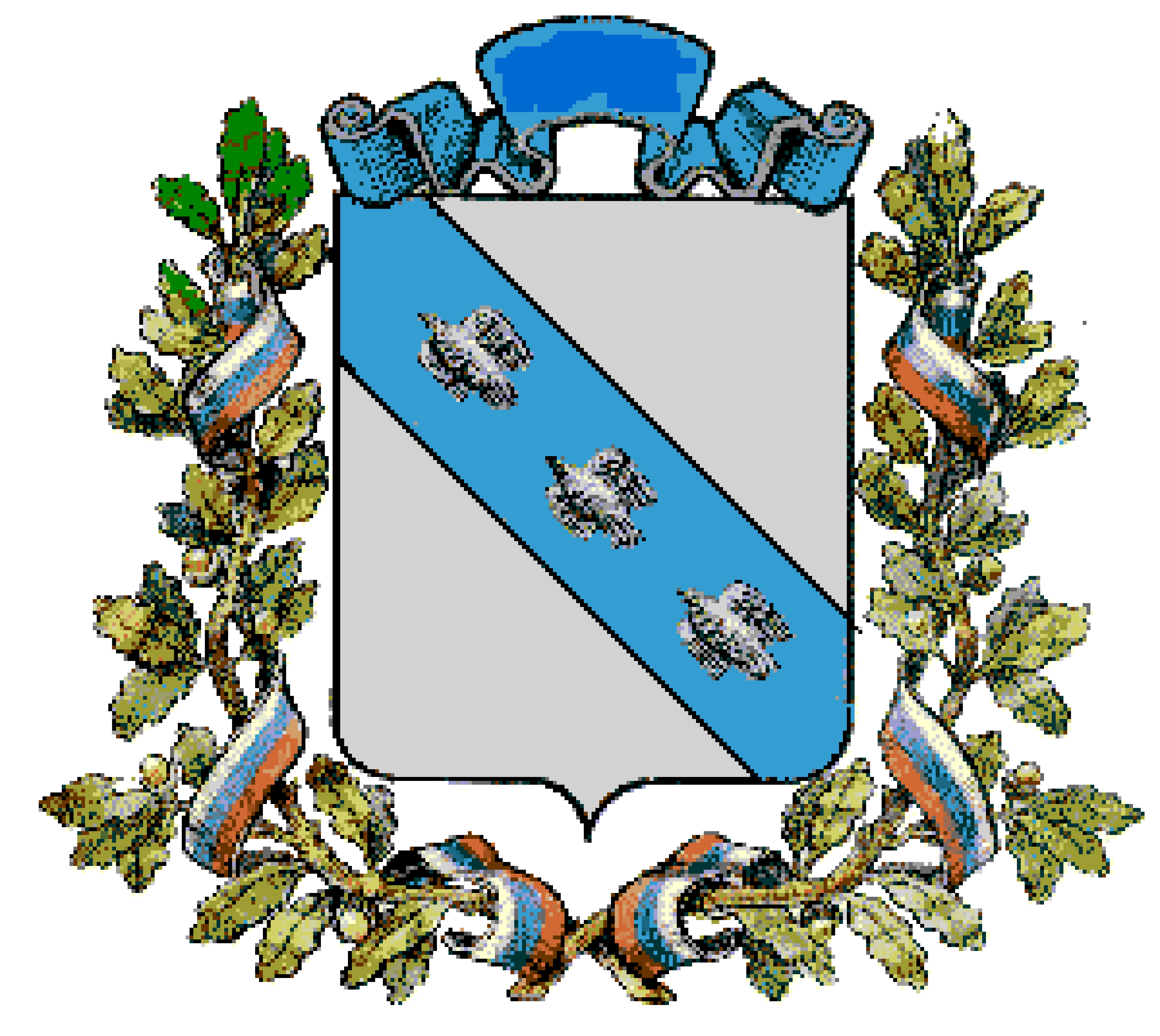 